Publicado en Angola, Luanda el 22/07/2024 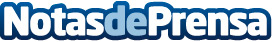 La 39ª Feria Internacional de Luanda reúne a más de 1300 empresas de 18 paísesEl evento se ha centrado en llevar a cabo el proceso de internacionalización de la marca AngolaDatos de contacto:Feria Internacional de Luanda (FILDA) Feria Internacional de Luanda (FILDA) +244 924 901 280Nota de prensa publicada en: https://www.notasdeprensa.es/la-39-feria-internacional-de-luanda-reune-a_1 Categorias: Internacional Finanzas Turismo Emprendedores Otras Industrias http://www.notasdeprensa.es